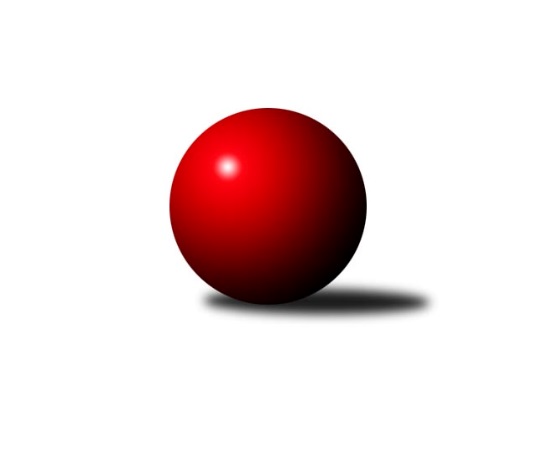 Č.6Ročník 2008/2009	20.10.2008Nejlepšího výkonu v tomto kole: 1615 dosáhlo družstvo: TJ Jiskra Rýmařov ˝C˝Meziokresní přebor-Bruntál, Opava 2008/2009Výsledky 6. kolaSouhrnný přehled výsledků:TJ Opava ˝E˝	- TJ Kovohutě Břidličná ˝D˝	2:8	1562:1587		20.10.KK Minerva Opava ˝C˝	- TJ Světlá Hora ˝B˝	8:2	1589:1494		20.10.TJ Horní Benešov ˝D˝	- TJ  Krnov ˝C˝	8:2	1590:1556		20.10.TJ Světlá Hora ˝A˝	- TJ Horní Benešov ˝F˝	6:4	1486:1491		20.10.TJ Kovohutě Břidličná ˝C˝	- KK Minerva Opava ˝D˝	4:6	1476:1479		20.10.TJ Opava ˝F˝	- TJ Jiskra Rýmařov ˝C˝	2:8	1460:1615		20.10.Tabulka družstev:	1.	TJ Kovohutě Břidličná ˝D˝	6	5	0	1	48 : 12 	 	 1547	10	2.	TJ Horní Benešov ˝D˝	6	4	0	2	36 : 24 	 	 1496	8	3.	TJ Opava ˝E˝	6	4	0	2	36 : 24 	 	 1479	8	4.	TJ Kovohutě Břidličná ˝C˝	5	3	0	2	30 : 20 	 	 1456	6	5.	TJ Olympia Bruntál ˝A˝	5	3	0	2	27 : 23 	 	 1493	6	6.	TJ Jiskra Rýmařov ˝C˝	5	3	0	2	24 : 26 	 	 1591	6	7.	TJ  Krnov ˝C˝	6	3	0	3	26 : 34 	 	 1504	6	8.	KK Minerva Opava ˝D˝	5	2	1	2	27 : 23 	 	 1518	5	9.	KK Minerva Opava ˝C˝	6	2	1	3	31 : 29 	 	 1575	5	10.	TJ Světlá Hora ˝A˝	5	2	0	3	19 : 31 	 	 1422	4	11.	TJ Opava ˝F˝	6	2	0	4	23 : 37 	 	 1514	4	12.	TJ Horní Benešov ˝F˝	5	1	0	4	18 : 32 	 	 1505	2	13.	TJ Světlá Hora ˝B˝	6	1	0	5	15 : 45 	 	 1475	2Podrobné výsledky kola:	 TJ Opava ˝E˝	1562	2:8	1587	TJ Kovohutě Břidličná ˝D˝	Jaromír Hendrych	 	 205 	 226 		431 	 2:0 	 385 	 	185 	 200		Ota Pidima	Pavel Jašek	 	 166 	 200 		366 	 0:2 	 402 	 	220 	 182		Jaroslav Doseděl	Tomáš Valíček	 	 215 	 197 		412 	 0:2 	 415 	 	200 	 215		Pavel Vládek	Pavla Hendrychová	 	 194 	 159 		353 	 0:2 	 385 	 	194 	 191		Martin Čipelrozhodčí: Nejlepší výkon utkání: 431 - Jaromír Hendrych	 KK Minerva Opava ˝C˝	1589	8:2	1494	TJ Světlá Hora ˝B˝	David Stromský	 	 191 	 210 		401 	 2:0 	 397 	 	199 	 198		Josef Provaz	Martin Chalupa	 	 187 	 202 		389 	 0:2 	 393 	 	191 	 202		Pavel Přikryl	Petr Slanina	 	 201 	 198 		399 	 2:0 	 350 	 	169 	 181		Petr Domčík	Táňa Kramná	 	 220 	 180 		400 	 2:0 	 354 	 	192 	 162		Miroslav Langerrozhodčí: Nejlepší výkon utkání: 401 - David Stromský	 TJ Horní Benešov ˝D˝	1590	8:2	1556	TJ  Krnov ˝C˝	Zdeňka Habartová	 	 194 	 177 		371 	 0:2 	 397 	 	190 	 207		Anna Novosadová	Miloslav  Petrů	 	 205 	 214 		419 	 2:0 	 407 	 	196 	 211		Jaromír Čech	David Láčík	 	 218 	 181 		399 	 2:0 	 373 	 	182 	 191		Vladislava Kubáčová	Miroslav Petřek st.	 	 194 	 207 		401 	 2:0 	 379 	 	195 	 184		Jaroslav Lakomýrozhodčí: Nejlepší výkon utkání: 419 - Miloslav  Petrů	 TJ Světlá Hora ˝A˝	1486	6:4	1491	TJ Horní Benešov ˝F˝	Martin Kaduk	 	 185 	 185 		370 	 2:0 	 360 	 	187 	 173		Zdeněk Žanda	František Ocelák	 	 194 	 181 		375 	 2:0 	 350 	 	175 	 175		Kristýna Krpcová	Jan Přikryl	 	 185 	 195 		380 	 2:0 	 355 	 	181 	 174		Lucie Fadrná	Pavel Dvořák	 	 179 	 182 		361 	 0:2 	 426 	 	221 	 205		Michal Blažekrozhodčí: Nejlepší výkon utkání: 426 - Michal Blažek	 TJ Kovohutě Břidličná ˝C˝	1476	4:6	1479	KK Minerva Opava ˝D˝	Anna Dosedělová	 	 179 	 191 		370 	 2:0 	 360 	 	180 	 180		Jiří Holáň	Lubomír Khýr	 	 173 	 163 		336 	 0:2 	 349 	 	164 	 185		Hana Heiserová	Jaroslav Zelinka	 	 200 	 197 		397 	 2:0 	 379 	 	190 	 189		Marta Andrejčáková	František Habrman	 	 185 	 188 		373 	 0:2 	 391 	 	195 	 196		Jan Strnadelrozhodčí: Nejlepší výkon utkání: 397 - Jaroslav Zelinka	 TJ Opava ˝F˝	1460	2:8	1615	TJ Jiskra Rýmařov ˝C˝	Ondra Bednář	 	 197 	 196 		393 	 2:0 	 382 	 	195 	 187		Marek Hampl	Jiří Volný	 	 175 	 179 		354 	 0:2 	 417 	 	199 	 218		Michal Ihnát	Vladislav Kobelár	 	 165 	 201 		366 	 0:2 	 410 	 	197 	 213		Miloslav Slouka	Vilibald Marker	 	 164 	 183 		347 	 0:2 	 406 	 	200 	 206		Štěpán Charníkrozhodčí: Nejlepší výkon utkání: 417 - Michal IhnátPořadí jednotlivců:	jméno hráče	družstvo	celkem	plné	dorážka	chyby	poměr kuž.	Maximum	1.	Michal Blažek 	TJ Horní Benešov ˝F˝	426.50	290.7	135.8	4.8	3/3	(457)	2.	Tomáš Janalík 	TJ Olympia Bruntál ˝A˝	407.22	275.2	132.0	6.1	3/3	(442)	3.	Martin Chalupa 	KK Minerva Opava ˝C˝	404.17	285.0	119.2	6.8	3/3	(433)	4.	Miloslav Slouka 	TJ Jiskra Rýmařov ˝C˝	403.63	281.0	122.6	4.9	4/4	(433)	5.	Jaromír Hendrych 	TJ Opava ˝E˝	403.33	277.1	126.2	6.9	3/3	(435)	6.	Michal Ihnát 	TJ Jiskra Rýmařov ˝C˝	402.38	279.8	122.6	7.5	4/4	(430)	7.	František Ocelák 	TJ Světlá Hora ˝A˝	398.78	272.4	126.3	6.3	3/3	(421)	8.	Vilibald Marker 	TJ Opava ˝F˝	398.67	282.9	115.8	9.2	3/3	(436)	9.	Pavel Přikryl 	TJ Světlá Hora ˝B˝	396.70	278.1	118.6	7.6	5/5	(440)	10.	Petr Slanina 	KK Minerva Opava ˝C˝	395.92	274.5	121.4	6.8	3/3	(431)	11.	Marek Hampl 	TJ Jiskra Rýmařov ˝C˝	394.63	283.9	110.8	6.3	4/4	(431)	12.	David Stromský 	KK Minerva Opava ˝C˝	393.75	273.3	120.4	5.3	3/3	(416)	13.	Stanislav Troják 	KK Minerva Opava ˝C˝	393.50	284.0	109.5	8.0	2/3	(398)	14.	Jaromír Čech 	TJ  Krnov ˝C˝	392.25	273.0	119.3	7.4	4/5	(407)	15.	Štěpán Charník 	TJ Jiskra Rýmařov ˝C˝	390.38	283.3	107.1	13.5	4/4	(436)	16.	Jaroslav Doseděl 	TJ Kovohutě Břidličná ˝D˝	389.80	273.4	116.4	4.8	5/5	(405)	17.	Jan Strnadel 	KK Minerva Opava ˝D˝	388.63	278.5	110.1	10.9	4/4	(416)	18.	Miloslav  Petrů 	TJ Horní Benešov ˝D˝	387.25	272.8	114.5	8.1	3/3	(458)	19.	Ota Pidima 	TJ Kovohutě Břidličná ˝D˝	387.25	276.0	111.3	8.9	4/5	(415)	20.	Marta Andrejčáková 	KK Minerva Opava ˝D˝	386.83	282.0	104.8	8.8	3/4	(400)	21.	Lukáš Janalík 	TJ Olympia Bruntál ˝A˝	385.50	258.0	127.5	5.0	2/3	(422)	22.	Petr Domčík 	TJ Světlá Hora ˝B˝	382.63	279.5	103.1	9.1	4/5	(430)	23.	Jaroslav Zelinka 	TJ Kovohutě Břidličná ˝C˝	381.75	272.8	109.0	7.0	2/2	(409)	24.	Jaroslav Lakomý 	TJ  Krnov ˝C˝	381.20	268.4	112.8	8.3	5/5	(412)	25.	David Láčík 	TJ Horní Benešov ˝D˝	380.78	268.3	112.4	8.9	3/3	(409)	26.	Zdeněk Žanda 	TJ Horní Benešov ˝F˝	380.44	275.8	104.7	8.7	3/3	(417)	27.	Jiří Holáň 	KK Minerva Opava ˝D˝	380.13	264.8	115.4	8.1	4/4	(406)	28.	Martin Čipel 	TJ Kovohutě Břidličná ˝D˝	378.50	270.3	108.3	8.0	4/5	(385)	29.	Jiří Volný 	TJ Opava ˝F˝	378.00	265.3	112.7	9.7	3/3	(401)	30.	Jiří Chylík 	TJ  Krnov ˝C˝	377.50	266.0	111.5	9.0	4/5	(400)	31.	Petr Dankovič 	TJ Horní Benešov ˝D˝	377.00	263.3	113.8	7.0	2/3	(411)	32.	Josef Novotný 	TJ Olympia Bruntál ˝A˝	376.00	271.5	104.5	8.2	2/3	(401)	33.	Miroslav Langer 	TJ Světlá Hora ˝B˝	375.25	260.5	114.8	7.5	4/5	(429)	34.	Josef Václavík 	TJ Kovohutě Břidličná ˝D˝	374.38	263.8	110.6	6.8	4/5	(409)	35.	Pavel Jašek 	TJ Opava ˝E˝	371.63	263.6	108.0	12.4	2/3	(401)	36.	Zdeňka Habartová 	TJ Horní Benešov ˝D˝	371.00	260.8	110.3	9.1	3/3	(429)	37.	Karel Michalka 	TJ Opava ˝F˝	370.89	270.8	100.1	11.4	3/3	(398)	38.	Tomáš Valíček 	TJ Opava ˝E˝	368.25	265.2	103.1	11.6	3/3	(424)	39.	Hana Heiserová 	KK Minerva Opava ˝D˝	367.63	265.5	102.1	7.1	4/4	(383)	40.	Lubomír Bičík 	KK Minerva Opava ˝C˝	366.50	265.5	101.0	10.0	2/3	(372)	41.	Lubomír Khýr 	TJ Kovohutě Břidličná ˝C˝	366.13	262.9	103.3	9.5	2/2	(386)	42.	Vladislav Kobelár 	TJ Opava ˝F˝	364.33	263.8	100.6	10.9	3/3	(406)	43.	Pavel Dvořák 	TJ Světlá Hora ˝A˝	363.89	268.6	95.3	12.0	3/3	(375)	44.	Lucie Fadrná 	TJ Horní Benešov ˝F˝	362.22	264.4	97.8	11.9	3/3	(402)	45.	Pavel Veselka 	TJ Kovohutě Břidličná ˝C˝	360.83	261.2	99.7	10.3	2/2	(384)	46.	Miroslav Petřek  st.	TJ Horní Benešov ˝D˝	357.17	265.3	91.8	11.8	2/3	(414)	47.	Pavla Hendrychová 	TJ Opava ˝E˝	351.92	247.9	104.0	13.8	3/3	(413)	48.	Zdeňka Kubáčová 	TJ Olympia Bruntál ˝A˝	347.50	261.0	86.5	12.5	2/3	(367)	49.	Anna Dosedělová 	TJ Kovohutě Břidličná ˝C˝	346.38	256.5	89.9	11.3	2/2	(370)	50.	Vladimír Hromádko 	TJ Světlá Hora ˝A˝	341.67	255.0	86.7	15.7	3/3	(372)	51.	Kristýna Krpcová 	TJ Horní Benešov ˝F˝	340.00	249.3	90.7	12.0	3/3	(368)	52.	Olga Kiziridisová 	TJ Olympia Bruntál ˝A˝	332.00	237.5	94.5	12.0	2/3	(366)	53.	Jan Přikryl 	TJ Světlá Hora ˝A˝	302.83	232.2	70.7	19.7	3/3	(380)		Pavel Vládek 	TJ Kovohutě Břidličná ˝D˝	409.00	279.0	130.0	3.5	2/5	(415)		Pavel Vládek 	TJ Kovohutě Břidličná ˝D˝	407.00	282.0	125.0	9.0	1/5	(407)		Táňa Kramná 	KK Minerva Opava ˝C˝	400.00	286.0	114.0	13.0	1/3	(400)		František Pončík 	TJ Kovohutě Břidličná ˝D˝	396.00	272.5	123.5	3.5	2/5	(403)		Michaela Kuková 	TJ Horní Benešov ˝F˝	376.33	274.3	102.0	11.7	1/3	(410)		Josef Provaz 	TJ Světlá Hora ˝B˝	375.67	273.3	102.3	9.3	3/5	(397)		Anna Novosadová 	TJ  Krnov ˝C˝	375.67	275.0	100.7	9.7	3/5	(397)		Vladislava Kubáčová 	TJ  Krnov ˝C˝	375.50	253.5	122.0	10.5	2/5	(378)		Petr Vaněk 	TJ  Krnov ˝C˝	374.00	241.0	133.0	6.0	1/5	(374)		Martin Chalupa ml. 	KK Minerva Opava ˝C˝	374.00	277.0	97.0	7.0	1/3	(374)		Martin Kaduk 	TJ Světlá Hora ˝A˝	373.67	279.7	94.0	11.3	1/3	(393)		František Habrman 	TJ Kovohutě Břidličná ˝C˝	373.00	268.0	105.0	5.0	1/2	(373)		Hana Luzarová 	KK Minerva Opava ˝D˝	365.00	252.0	113.0	11.0	1/4	(365)		Rostislav Jiřičný 	TJ Olympia Bruntál ˝A˝	365.00	260.0	105.0	9.0	1/3	(373)		Ondra Bednář 	TJ Opava ˝F˝	364.50	268.3	96.3	8.5	1/3	(393)		Richard Janalík 	TJ Olympia Bruntál ˝A˝	350.00	251.7	98.3	8.3	1/3	(374)		Miroslava Hendrychová 	TJ Opava ˝E˝	345.00	248.0	97.0	13.0	1/3	(345)		Rostislav Lužný 	TJ Světlá Hora ˝B˝	344.00	260.0	84.0	8.5	2/5	(356)		Beáta Jašková 	TJ Opava ˝E˝	344.00	283.0	61.0	23.0	1/3	(344)		Jitka Kovalová 	TJ  Krnov ˝C˝	336.50	249.0	87.5	16.0	2/5	(350)		Jaromír Návrat 	TJ Světlá Hora ˝B˝	320.00	236.5	83.5	14.5	2/5	(325)		Pavel Švéda 	TJ Světlá Hora ˝B˝	266.50	206.0	60.5	29.0	2/5	(269)Sportovně technické informace:Starty náhradníků:registrační číslo	jméno a příjmení 	datum startu 	družstvo	číslo startu
Hráči dopsaní na soupisku:registrační číslo	jméno a příjmení 	datum startu 	družstvo	Program dalšího kola:7. kolo27.10.2008	po	16:30	TJ Olympia Bruntál ˝A˝ - TJ Opava ˝F˝	27.10.2008	po	17:00	KK Minerva Opava ˝D˝ - TJ Opava ˝E˝	27.10.2008	po	17:00	TJ Horní Benešov ˝F˝ - TJ Kovohutě Břidličná ˝C˝	27.10.2008	po	17:00	TJ Jiskra Rýmařov ˝C˝ - TJ Světlá Hora ˝A˝	27.10.2008	po	17:00	TJ Světlá Hora ˝B˝ - TJ Horní Benešov ˝D˝	27.10.2008	po	17:00	TJ Kovohutě Břidličná ˝D˝ - KK Minerva Opava ˝C˝	Nejlepší šestka kola - absolutněNejlepší šestka kola - absolutněNejlepší šestka kola - absolutněNejlepší šestka kola - absolutněNejlepší šestka kola - dle průměru kuželenNejlepší šestka kola - dle průměru kuželenNejlepší šestka kola - dle průměru kuželenNejlepší šestka kola - dle průměru kuželenNejlepší šestka kola - dle průměru kuželenPočetJménoNázev týmuVýkonPočetJménoNázev týmuPrůměr (%)Výkon3xJaromír HendrychTJ Opava E4312xMichal BlažekHor.Beneš.F117.044263xMichal BlažekHor.Beneš.F4263xJaromír HendrychTJ Opava E113.764313xMiloslav  PetrůHor.Beneš.D4192xMichal IhnátRýmařov C110.074172xMichal IhnátRýmařov C4171xPavel VládekBřidličná D109.544151xPavel VládekBřidličná D4152xTomáš ValíčekTJ Opava E108.754122xTomáš ValíčekTJ Opava E4122xMiloslav SloukaRýmařov C108.22410